SrijedaSat 1= MatematikaNajprije prstićima broji do 5. Nakon toga oboji onoliko kružića koliko ima točkica na kocki.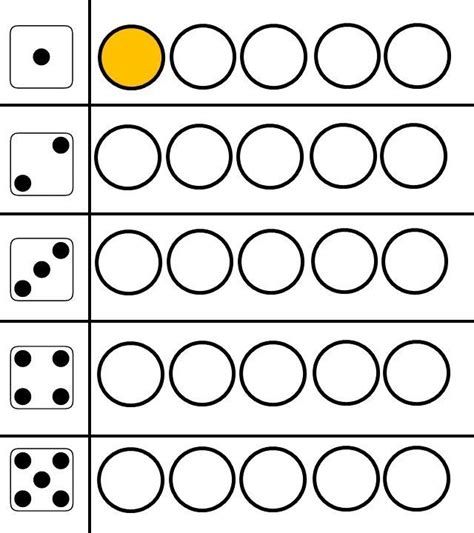 Sat 2= Hrvatski jezikDovrši pisanje slova i (na sljedećoj stranici).Sat 3= PERP Pročitaj rečenice sa slovom i.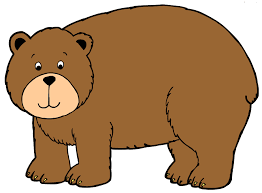                                                                          i         .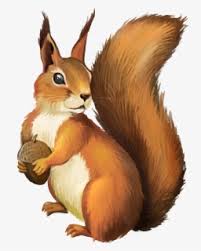 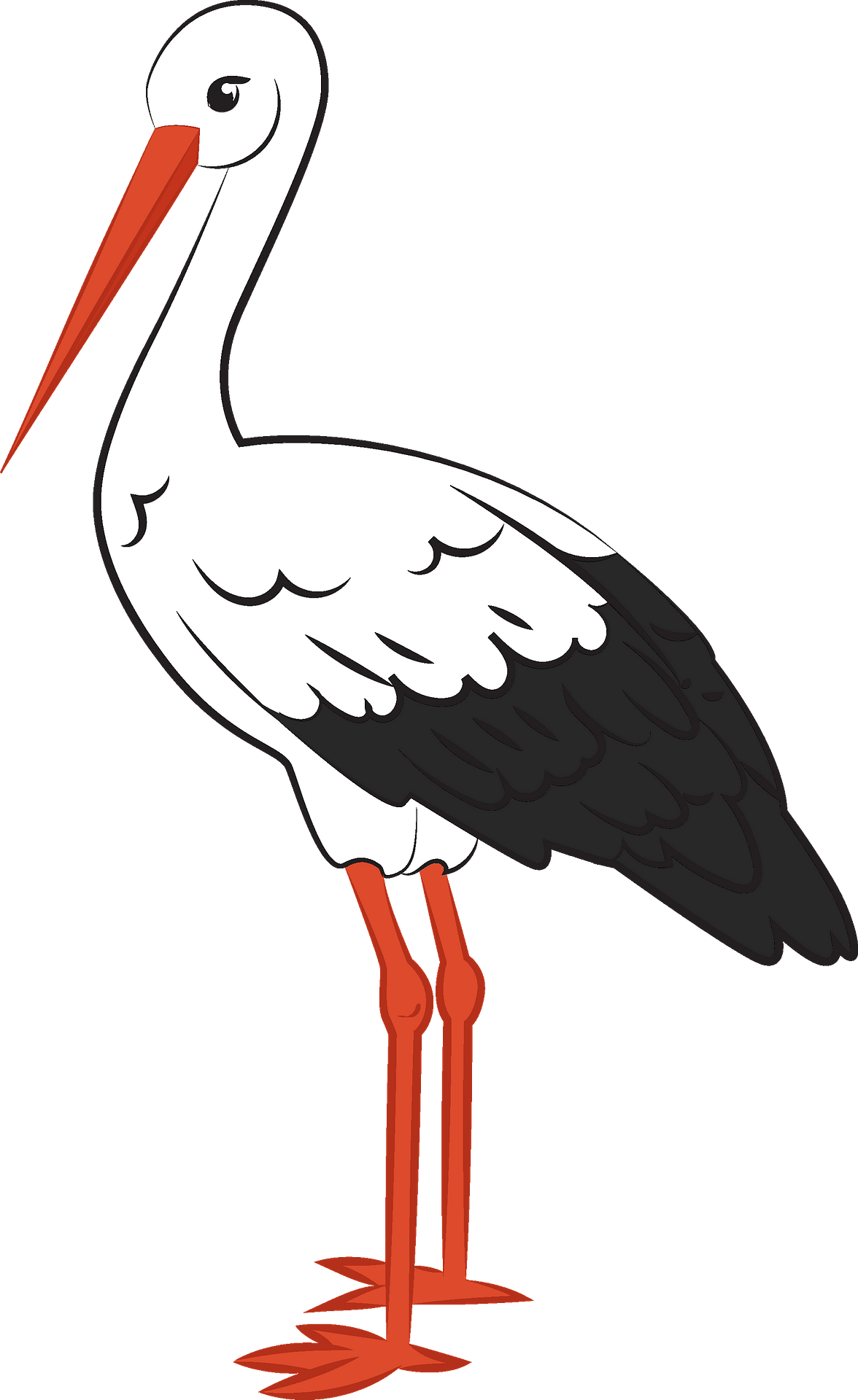 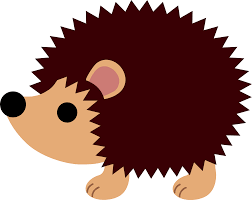         i         .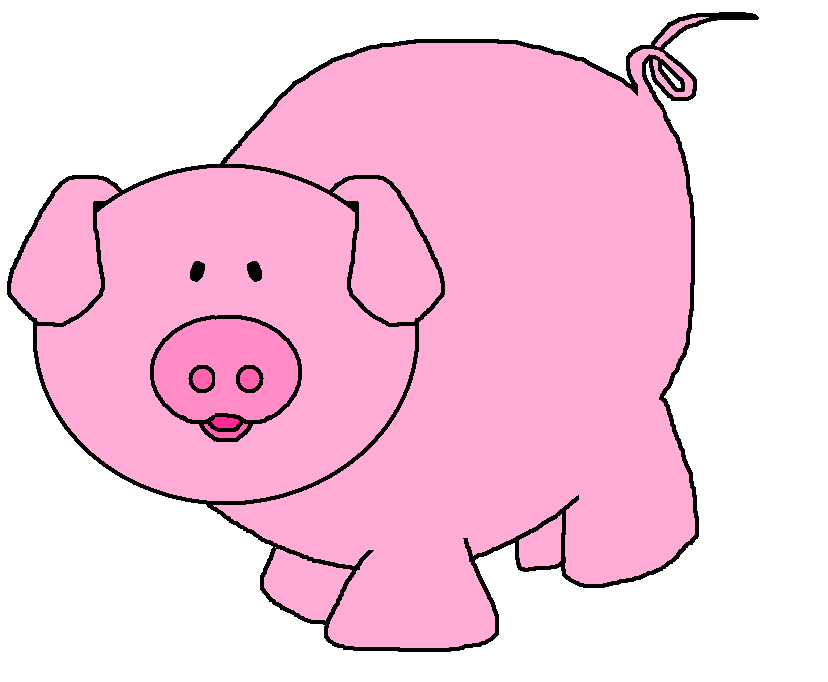         i         .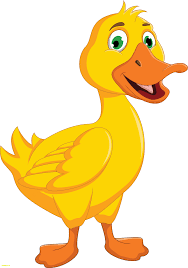         i         .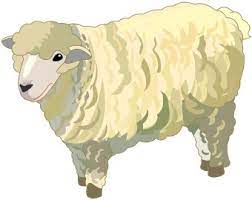 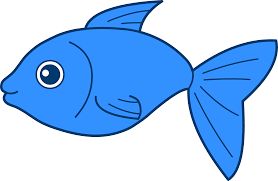 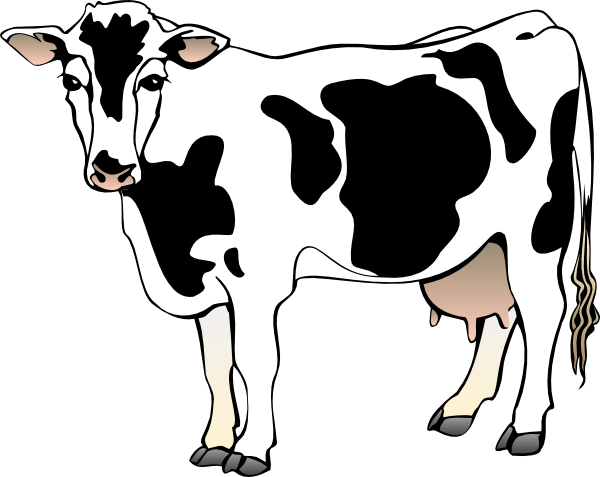         i         .        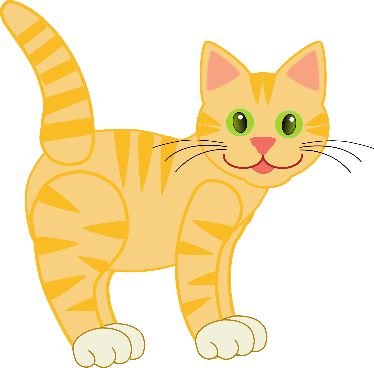 Sat 4= INAPronađi nekoliko listova. Uzmi bijeli papir. Pripremi tempere. Ako nemaš tempere, možeš koristiti i bojice. Oboji prostor OKO listova. Mjesto na kojemu se nalaze listovi ne diraš. Stavljam primjer slike.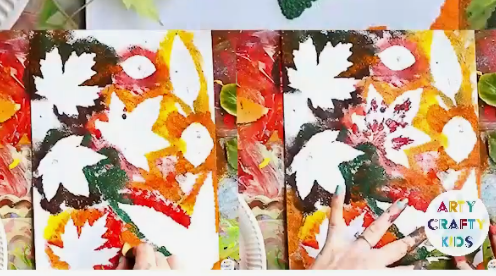 Sat 5= Tjelesna i zdravstvena kulturaZamoli članove obitelji da  ti se pridruže u igrama loptom. Prvi zadatak ti je bacati loptu s obje ruke. Nakon toga je počni bacati samo s jednom rukom. Kada ti ukućani bace loptu pokušaj je uhvatiti što više puta. Dobro se zabavi u igri! 